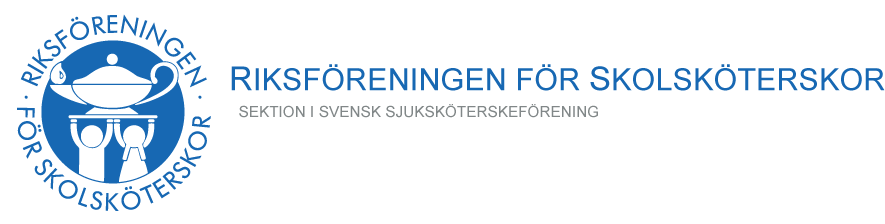 NOMINERING TILL ÅRETS SKOLSKÖTERSKA  Kriterier för Årets skolsköterska  Arbetar som skolsköterskaMedlem i Riksföreningen för skolsköterskor i minst två årFörslag till motivering:Bidrar till att utveckla skolsköterskans arbeteUtvecklar det hälsofrämjande och förebyggande arbetet på individ- och gruppnivåBidrar till utveckling av arbetet kring barn och ungas hälsa Implementerar ny kunskap och forskning i sin verksamhetBidrar till att skapa miljöer som främjar elevernas lärande, utveckling och hälsaUtvecklar och utformar det elevcentrerade omvårdnadsarbetetNomineringen ska vara Riksföreningens sekreterare tillhanda senast den 28/2 sekreterare@skolskoterskor.se MotiveringNamn på skolsköterskan som nominerasE-post
TelefonnummerArbetsplats/organisation
Adress Jag som nominerar heterE-postTelefonnummerArbetsplats/organisationAdress